23 октября 2023 года в рамках реализации запланированных мероприятий антинаркотической акции «Сообщи, где торгуют смертью!» в школе была организована работа сразу по нескольким направлениям. Так в период акции в нашей школе проведена тематическая  беседа «Злой волшебник -Наркотик».
Началась она с психологической игры « Сюрприз», направленной на то, чтобы  выяснить и обсудить мотивы начала употребления наркотиков. Дети активно приняли участие в игре « Собери слово». Узнали, что означает слово «наркотик» и побеседовали о вреде наркотических веществ для здоровья  и жизни человека. Порассуждали  о том,  почему люди становятся наркоманами как можно избежать наркомании. Подводя итоги  мероприятия, дети сделали вывод- «Никогда, ни под каким видом, ни под каким предлогом, ни из любопытства, ни из чувства товарищества,  не будут пробовать наркотики. При проведении мероприятий распространялись листовки «Защити себя и близких» с указанием номеров «телефонов доверия».  Приняло участие – 17 человек.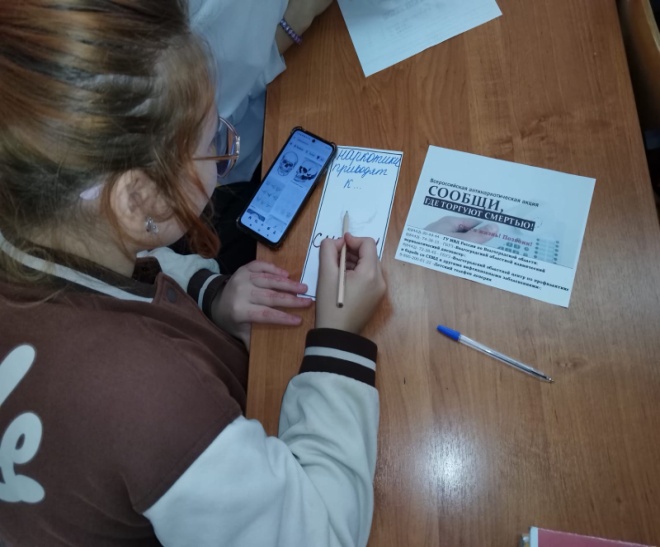 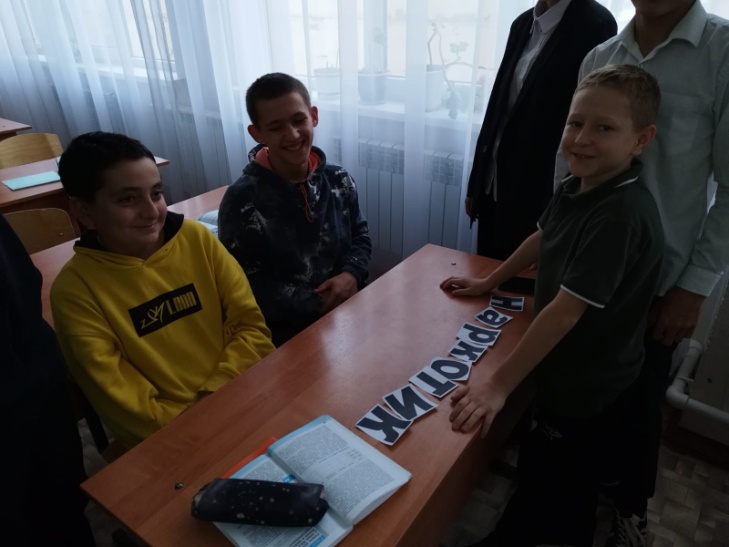 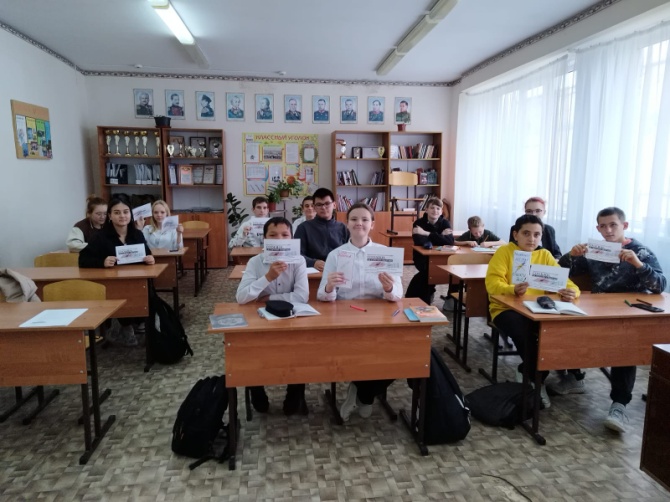 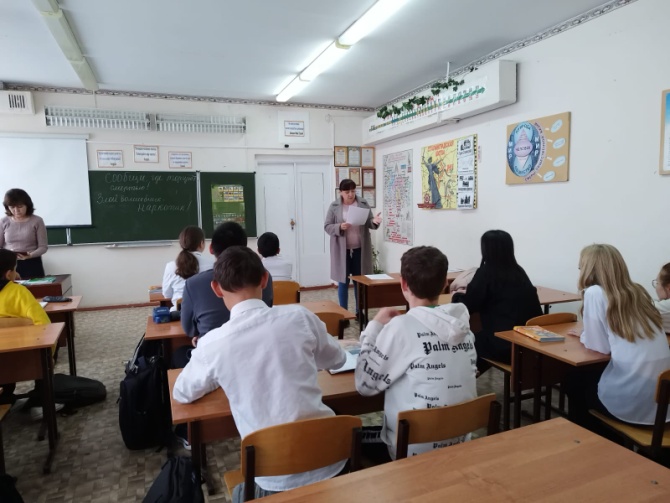 